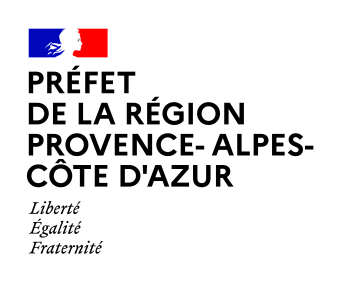 Direction Départementale de l’emploi, du travailet des solidarités des Bouches-du-RhôneBORDEREAU DE TRANSMISSIONMadame, Monsieur,Les demandes de prise en charge par l’aide médicale état des personnes gardées à vue ne s’effectueront plus que par mail à l’adresse suivante : martine.gros@bouches-du-rhone.gouv.fr en joignant  une SEULE pièce jointe avec tous les documents ensembles (dans le bon sens A4 et dans l’ordre suivant):la fiche annexe, ci-jointe, dument rempliel’ordonnancela facturela réquisitionle RIBCes quatre documents doivent être sur seule UNE pièce jointe  (sinon rejeté par notre service comptabilité).Si plusieurs gardés à vue, établir une demande par bénéficiaire avec les documents joints.Tout dossier incomplet ou non conforme ne sera pas traité.J’attire votre attention sur la procédure de règlement qui s’effectue semestriellement.Vous en souhaitant bonne réception.DDETSAIDES SOCIALESPOLE HPV	Lieu :_______________________Date :___________
FICHE ANNEXE A LA REQUISITION JUDICIAIRE
PROCEDURE DE PRISE EN CHARGE PAR AIDE MEDICALE ETAT (AME) DES PERSONNES PLACEES EN GARDE A VUE

DECRET  2009-1026 du 25 AOUT 2009
- 1  - 	IDENTITE DU GARDE A VUENom  :Prénom :Date de naissance :- 2 - 	Date de l’ordonnance :	Date de la Facture :                Montant de la facture : -3 - Si vous êtes un établissement (hôpital, pharmacie…)        NOM et ADRESSE :       N° SIRET :- 4 -   si vous êtes une personne physique (médecin, infirmier…)           DATE ET LIEU DE NAISSANCE :PROFESSIONNEL DE SANTEJOINDRE CES DOCUMENTS ENSEMBLE SUR UNE SEULE PIECE JOINTE :			1) LA PRESENTE ANNEXE REMPLIE			2) LE P.V. DE REQUISITION, 			3) LA FACTURE OU FEUILLE DE SOINS,                               4) ORDONNANCE			5) RIB Tout dossier incomplet ne pourra pas être traité			Uniquement par mail : martine.gros@bouches-du-rhone.gouv.fr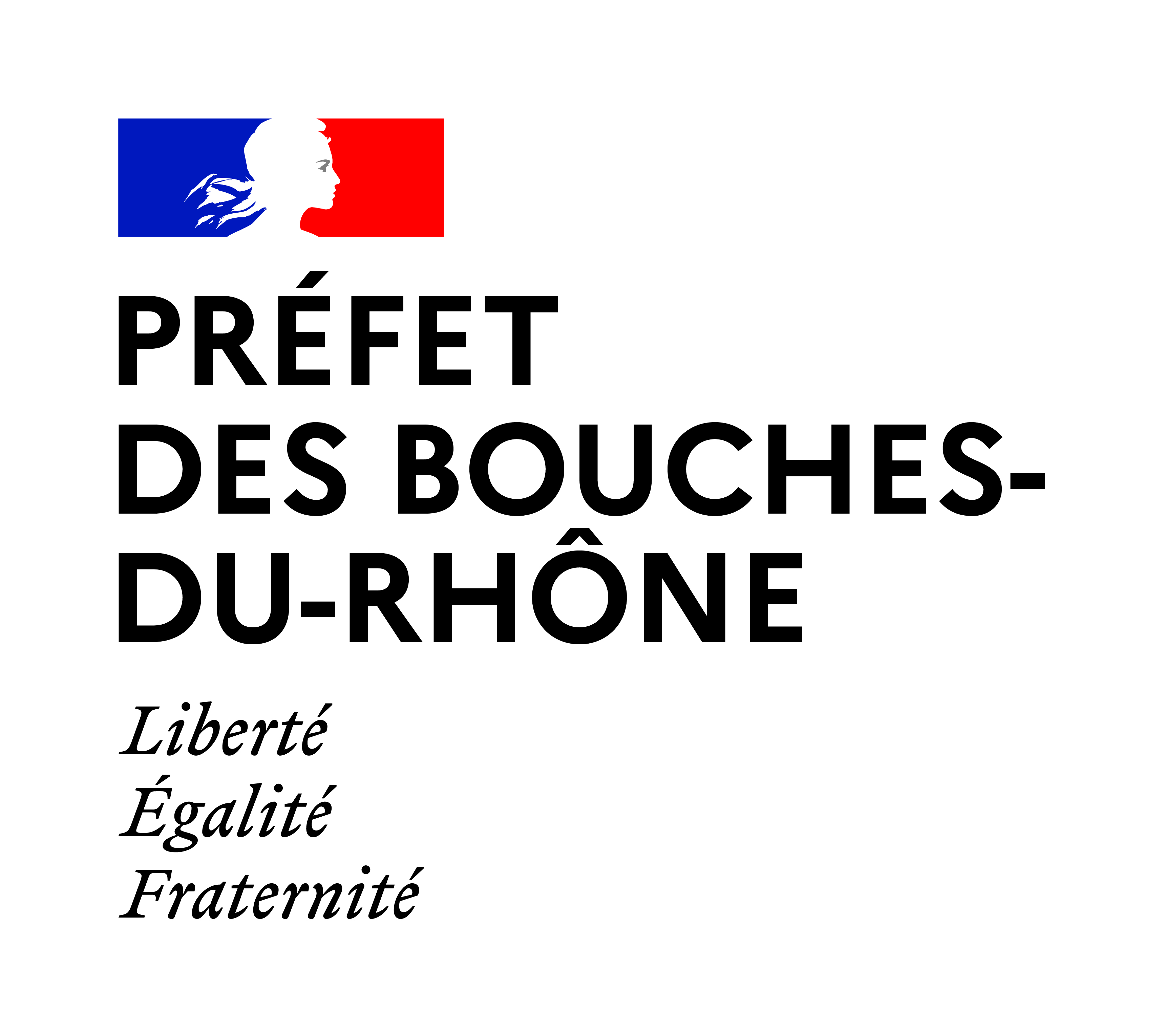 Direction Départementale de l’Emploi, du Travailet des Solidaritésdes Bouches-du-Rhône